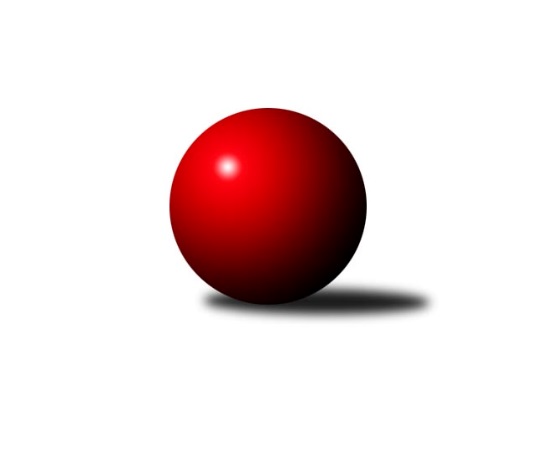 Č.11Ročník 2022/2023	12.5.2024 Divize AS 2022/2023Statistika 11. kolaTabulka družstev:		družstvo	záp	výh	rem	proh	skore	sety	průměr	body	plné	dorážka	chyby	1.	KK Konstruktiva Praha B	11	9	1	1	60.5 : 27.5 	(85.5 : 46.5)	2645	19	1781	864	22.6	2.	KK Kosmonosy B	11	8	0	3	55.0 : 33.0 	(77.0 : 55.0)	2628	16	1796	832	31.7	3.	TJ Radlice A	9	7	1	1	50.0 : 22.0 	(65.0 : 43.0)	2627	15	1801	826	31.4	4.	TJ Neratovice	11	7	0	4	50.0 : 38.0 	(60.5 : 71.5)	2512	14	1739	773	38.2	5.	TJ Sokol Benešov B	11	6	0	5	49.5 : 38.5 	(73.5 : 58.5)	2593	12	1798	795	33.3	6.	TJ Sokol Praha-Vršovice A	11	6	0	5	46.0 : 42.0 	(70.0 : 62.0)	2545	12	1752	793	35.2	7.	TJ Sparta Kutná Hora A	10	4	3	3	38.0 : 42.0 	(59.5 : 60.5)	2577	11	1763	814	27.9	8.	TJ AŠ Mladá Boleslav	10	4	1	5	33.0 : 47.0 	(48.5 : 71.5)	2476	9	1739	737	45.2	9.	AC Sparta Praha A	11	4	0	7	39.5 : 48.5 	(65.0 : 67.0)	2515	8	1744	771	42.2	10.	KK Vlašim A	11	3	2	6	39.5 : 48.5 	(64.0 : 68.0)	2530	8	1741	789	37.9	11.	SK Meteor Praha A	10	3	0	7	33.0 : 47.0 	(54.0 : 66.0)	2495	6	1738	757	43.6	12.	SK Meteor Praha B	11	3	0	8	35.0 : 53.0 	(57.5 : 74.5)	2439	6	1719	720	42.9	13.	TJ Astra A	9	2	1	6	26.0 : 46.0 	(43.0 : 65.0)	2524	5	1772	752	48.2	14.	TJ Sokol Brandýs n. L. A	10	2	1	7	29.0 : 51.0 	(53.0 : 67.0)	2547	5	1746	801	36.7Tabulka doma:		družstvo	záp	výh	rem	proh	skore	sety	průměr	body	maximum	minimum	1.	KK Kosmonosy B	6	6	0	0	38.0 : 10.0 	(47.0 : 25.0)	2742	12	2840	2697	2.	KK Konstruktiva Praha B	5	5	0	0	32.0 : 8.0 	(43.0 : 17.0)	2725	10	2783	2658	3.	TJ Sokol Benešov B	7	5	0	2	39.0 : 17.0 	(53.5 : 30.5)	2608	10	2697	2526	4.	TJ Sokol Praha-Vršovice A	4	4	0	0	28.0 : 4.0 	(35.0 : 13.0)	2519	8	2540	2487	5.	TJ AŠ Mladá Boleslav	5	4	0	1	24.0 : 16.0 	(31.5 : 28.5)	2502	8	2558	2463	6.	KK Vlašim A	7	3	2	2	32.5 : 23.5 	(44.0 : 40.0)	2616	8	2686	2569	7.	TJ Radlice A	3	3	0	0	22.0 : 2.0 	(25.5 : 10.5)	2595	6	2638	2570	8.	TJ Neratovice	5	3	0	2	25.0 : 15.0 	(29.5 : 30.5)	2553	6	2624	2507	9.	SK Meteor Praha B	6	3	0	3	27.0 : 21.0 	(37.5 : 34.5)	2525	6	2586	2438	10.	TJ Sparta Kutná Hora A	6	2	2	2	24.0 : 24.0 	(34.0 : 38.0)	2726	6	2834	2637	11.	TJ Sokol Brandýs n. L. A	5	2	1	2	19.0 : 21.0 	(31.0 : 29.0)	2462	5	2529	2342	12.	TJ Astra A	4	2	0	2	16.0 : 16.0 	(22.0 : 26.0)	2552	4	2601	2492	13.	AC Sparta Praha A	5	2	0	3	19.5 : 20.5 	(30.0 : 30.0)	2572	4	2605	2526	14.	SK Meteor Praha A	5	1	0	4	16.0 : 24.0 	(28.0 : 32.0)	2520	2	2573	2444Tabulka venku:		družstvo	záp	výh	rem	proh	skore	sety	průměr	body	maximum	minimum	1.	KK Konstruktiva Praha B	6	4	1	1	28.5 : 19.5 	(42.5 : 29.5)	2638	9	2714	2547	2.	TJ Radlice A	6	4	1	1	28.0 : 20.0 	(39.5 : 32.5)	2632	9	2777	2479	3.	TJ Neratovice	6	4	0	2	25.0 : 23.0 	(31.0 : 41.0)	2506	8	2588	2315	4.	TJ Sparta Kutná Hora A	4	2	1	1	14.0 : 18.0 	(25.5 : 22.5)	2540	5	2643	2321	5.	KK Kosmonosy B	5	2	0	3	17.0 : 23.0 	(30.0 : 30.0)	2605	4	2777	2454	6.	SK Meteor Praha A	5	2	0	3	17.0 : 23.0 	(26.0 : 34.0)	2509	4	2767	2332	7.	AC Sparta Praha A	6	2	0	4	20.0 : 28.0 	(35.0 : 37.0)	2506	4	2577	2386	8.	TJ Sokol Praha-Vršovice A	7	2	0	5	18.0 : 38.0 	(35.0 : 49.0)	2549	4	2712	2450	9.	TJ Sokol Benešov B	4	1	0	3	10.5 : 21.5 	(20.0 : 28.0)	2588	2	2611	2557	10.	TJ Astra A	5	0	1	4	10.0 : 30.0 	(21.0 : 39.0)	2518	1	2641	2441	11.	TJ AŠ Mladá Boleslav	5	0	1	4	9.0 : 31.0 	(17.0 : 43.0)	2470	1	2577	2331	12.	KK Vlašim A	4	0	0	4	7.0 : 25.0 	(20.0 : 28.0)	2509	0	2622	2440	13.	TJ Sokol Brandýs n. L. A	5	0	0	5	10.0 : 30.0 	(22.0 : 38.0)	2569	0	2608	2461	14.	SK Meteor Praha B	5	0	0	5	8.0 : 32.0 	(20.0 : 40.0)	2422	0	2635	2246Tabulka podzimní části:		družstvo	záp	výh	rem	proh	skore	sety	průměr	body	doma	venku	1.	KK Konstruktiva Praha B	11	9	1	1	60.5 : 27.5 	(85.5 : 46.5)	2645	19 	5 	0 	0 	4 	1 	1	2.	KK Kosmonosy B	11	8	0	3	55.0 : 33.0 	(77.0 : 55.0)	2628	16 	6 	0 	0 	2 	0 	3	3.	TJ Radlice A	9	7	1	1	50.0 : 22.0 	(65.0 : 43.0)	2627	15 	3 	0 	0 	4 	1 	1	4.	TJ Neratovice	11	7	0	4	50.0 : 38.0 	(60.5 : 71.5)	2512	14 	3 	0 	2 	4 	0 	2	5.	TJ Sokol Benešov B	11	6	0	5	49.5 : 38.5 	(73.5 : 58.5)	2593	12 	5 	0 	2 	1 	0 	3	6.	TJ Sokol Praha-Vršovice A	11	6	0	5	46.0 : 42.0 	(70.0 : 62.0)	2545	12 	4 	0 	0 	2 	0 	5	7.	TJ Sparta Kutná Hora A	10	4	3	3	38.0 : 42.0 	(59.5 : 60.5)	2577	11 	2 	2 	2 	2 	1 	1	8.	TJ AŠ Mladá Boleslav	10	4	1	5	33.0 : 47.0 	(48.5 : 71.5)	2476	9 	4 	0 	1 	0 	1 	4	9.	AC Sparta Praha A	11	4	0	7	39.5 : 48.5 	(65.0 : 67.0)	2515	8 	2 	0 	3 	2 	0 	4	10.	KK Vlašim A	11	3	2	6	39.5 : 48.5 	(64.0 : 68.0)	2530	8 	3 	2 	2 	0 	0 	4	11.	SK Meteor Praha A	10	3	0	7	33.0 : 47.0 	(54.0 : 66.0)	2495	6 	1 	0 	4 	2 	0 	3	12.	SK Meteor Praha B	11	3	0	8	35.0 : 53.0 	(57.5 : 74.5)	2439	6 	3 	0 	3 	0 	0 	5	13.	TJ Astra A	9	2	1	6	26.0 : 46.0 	(43.0 : 65.0)	2524	5 	2 	0 	2 	0 	1 	4	14.	TJ Sokol Brandýs n. L. A	10	2	1	7	29.0 : 51.0 	(53.0 : 67.0)	2547	5 	2 	1 	2 	0 	0 	5Tabulka jarní části:		družstvo	záp	výh	rem	proh	skore	sety	průměr	body	doma	venku	1.	TJ Neratovice	0	0	0	0	0.0 : 0.0 	(0.0 : 0.0)	0	0 	0 	0 	0 	0 	0 	0 	2.	TJ Sokol Praha-Vršovice A	0	0	0	0	0.0 : 0.0 	(0.0 : 0.0)	0	0 	0 	0 	0 	0 	0 	0 	3.	AC Sparta Praha A	0	0	0	0	0.0 : 0.0 	(0.0 : 0.0)	0	0 	0 	0 	0 	0 	0 	0 	4.	TJ Sokol Brandýs n. L. A	0	0	0	0	0.0 : 0.0 	(0.0 : 0.0)	0	0 	0 	0 	0 	0 	0 	0 	5.	TJ Radlice A	0	0	0	0	0.0 : 0.0 	(0.0 : 0.0)	0	0 	0 	0 	0 	0 	0 	0 	6.	TJ Astra A	0	0	0	0	0.0 : 0.0 	(0.0 : 0.0)	0	0 	0 	0 	0 	0 	0 	0 	7.	TJ AŠ Mladá Boleslav	0	0	0	0	0.0 : 0.0 	(0.0 : 0.0)	0	0 	0 	0 	0 	0 	0 	0 	8.	TJ Sparta Kutná Hora A	0	0	0	0	0.0 : 0.0 	(0.0 : 0.0)	0	0 	0 	0 	0 	0 	0 	0 	9.	TJ Sokol Benešov B	0	0	0	0	0.0 : 0.0 	(0.0 : 0.0)	0	0 	0 	0 	0 	0 	0 	0 	10.	SK Meteor Praha B	0	0	0	0	0.0 : 0.0 	(0.0 : 0.0)	0	0 	0 	0 	0 	0 	0 	0 	11.	KK Kosmonosy B	0	0	0	0	0.0 : 0.0 	(0.0 : 0.0)	0	0 	0 	0 	0 	0 	0 	0 	12.	KK Vlašim A	0	0	0	0	0.0 : 0.0 	(0.0 : 0.0)	0	0 	0 	0 	0 	0 	0 	0 	13.	SK Meteor Praha A	0	0	0	0	0.0 : 0.0 	(0.0 : 0.0)	0	0 	0 	0 	0 	0 	0 	0 	14.	KK Konstruktiva Praha B	0	0	0	0	0.0 : 0.0 	(0.0 : 0.0)	0	0 	0 	0 	0 	0 	0 	0 Zisk bodů pro družstvo:		jméno hráče	družstvo	body	zápasy	v %	dílčí body	sety	v %	1.	Ctirad Dudycha 	SK Meteor Praha B 	10	/	11	(91%)	17	/	22	(77%)	2.	Jaroslav Pleticha st.	KK Konstruktiva Praha B 	9	/	11	(82%)	17	/	22	(77%)	3.	Břetislav Vystrčil 	KK Kosmonosy B 	9	/	11	(82%)	15.5	/	22	(70%)	4.	Ladislav Hlaváček 	KK Vlašim A 	8.5	/	11	(77%)	14	/	22	(64%)	5.	Dušan Dvořák 	TJ Sokol Benešov B 	8	/	10	(80%)	14	/	20	(70%)	6.	Filip Bajer 	KK Kosmonosy B 	8	/	11	(73%)	17	/	22	(77%)	7.	Michal Ostatnický 	KK Konstruktiva Praha B 	7.5	/	11	(68%)	17	/	22	(77%)	8.	Josef Kašpar 	TJ Radlice A 	7	/	9	(78%)	13.5	/	18	(75%)	9.	Jan Kvapil 	TJ Neratovice 	7	/	9	(78%)	12	/	18	(67%)	10.	Milan Mikulášek 	SK Meteor Praha A 	7	/	9	(78%)	11	/	18	(61%)	11.	Miloš Beneš ml.	TJ Radlice A 	7	/	9	(78%)	11	/	18	(61%)	12.	Václav Tůma 	KK Vlašim A 	7	/	10	(70%)	16	/	20	(80%)	13.	Jiří Kočí 	TJ Sokol Benešov B 	7	/	10	(70%)	14	/	20	(70%)	14.	Jakub Wrzecionko 	KK Konstruktiva Praha B 	7	/	10	(70%)	13.5	/	20	(68%)	15.	Jiří Jabůrek 	TJ Sokol Praha-Vršovice A 	7	/	10	(70%)	12	/	20	(60%)	16.	Ladislav Kalous 	TJ Sokol Benešov B 	7	/	10	(70%)	11	/	20	(55%)	17.	Emilie Somolíková 	KK Konstruktiva Praha B 	7	/	11	(64%)	16	/	22	(73%)	18.	Zbyněk Vilímovský 	TJ Sokol Praha-Vršovice A 	7	/	11	(64%)	12.5	/	22	(57%)	19.	Petr Neumajer 	AC Sparta Praha A 	6.5	/	10	(65%)	11	/	20	(55%)	20.	David Kašpar 	TJ Radlice A 	6	/	8	(75%)	12	/	16	(75%)	21.	Karel Křenek 	TJ Sokol Brandýs n. L. A 	6	/	9	(67%)	12	/	18	(67%)	22.	Petr Hartina 	AC Sparta Praha A 	6	/	9	(67%)	12	/	18	(67%)	23.	Martin Boháč 	SK Meteor Praha A 	6	/	9	(67%)	11.5	/	18	(64%)	24.	Petr Šteiner 	TJ Neratovice 	6	/	9	(67%)	11	/	18	(61%)	25.	Miloslav Rychetský 	TJ Sokol Brandýs n. L. A 	6	/	9	(67%)	11	/	18	(61%)	26.	Eva Dvorská 	TJ Neratovice 	6	/	10	(60%)	10	/	20	(50%)	27.	Vladimír Holý 	TJ Sparta Kutná Hora A 	6	/	10	(60%)	10	/	20	(50%)	28.	Josef Dotlačil 	KK Vlašim A 	6	/	10	(60%)	9.5	/	20	(48%)	29.	Věroslav Řípa 	KK Kosmonosy B 	6	/	11	(55%)	12	/	22	(55%)	30.	Radek Tajč 	KK Kosmonosy B 	6	/	11	(55%)	11	/	22	(50%)	31.	Jiří Neumajer 	AC Sparta Praha A 	6	/	11	(55%)	11	/	22	(50%)	32.	Eva Václavková 	KK Konstruktiva Praha B 	6	/	11	(55%)	9	/	22	(41%)	33.	Petr Červ 	TJ Sokol Benešov B 	5.5	/	10	(55%)	11	/	20	(55%)	34.	Leoš Vobořil 	TJ Sparta Kutná Hora A 	5	/	5	(100%)	8	/	10	(80%)	35.	Radek Fiala 	TJ Astra A 	5	/	8	(63%)	11	/	16	(69%)	36.	Václav Sommer 	TJ Sokol Brandýs n. L. A 	5	/	8	(63%)	11	/	16	(69%)	37.	Pavel Horáček ml.	TJ AŠ Mladá Boleslav  	5	/	8	(63%)	8	/	16	(50%)	38.	Antonín Krejza 	TJ Sokol Praha-Vršovice A 	5	/	9	(56%)	13	/	18	(72%)	39.	Ludmila Johnová 	KK Konstruktiva Praha B 	5	/	9	(56%)	12	/	18	(67%)	40.	Pavel Novák 	SK Meteor Praha B 	5	/	9	(56%)	11	/	18	(61%)	41.	Ondrej Troják 	KK Kosmonosy B 	5	/	9	(56%)	10	/	18	(56%)	42.	Jiří Rejthárek 	TJ Sokol Praha-Vršovice A 	5	/	9	(56%)	10	/	18	(56%)	43.	Zdeněk Rajchman 	TJ Sparta Kutná Hora A 	5	/	9	(56%)	9.5	/	18	(53%)	44.	Michal Horáček 	TJ AŠ Mladá Boleslav  	5	/	9	(56%)	8	/	18	(44%)	45.	Ivo Steindl 	SK Meteor Praha A 	5	/	9	(56%)	8	/	18	(44%)	46.	Jaroslav Dryák 	TJ Astra A 	5	/	9	(56%)	7	/	18	(39%)	47.	Dušan Hrčkulák 	TJ Sparta Kutná Hora A 	5	/	10	(50%)	11	/	20	(55%)	48.	Marek Červ 	TJ Sokol Benešov B 	5	/	10	(50%)	10.5	/	20	(53%)	49.	Petr Horáček 	TJ AŠ Mladá Boleslav  	5	/	10	(50%)	8	/	20	(40%)	50.	Pavel Grygar 	TJ Sokol Praha-Vršovice A 	4	/	8	(50%)	8	/	16	(50%)	51.	Josef Trnka 	TJ Neratovice 	4	/	8	(50%)	7	/	16	(44%)	52.	Roman Přeučil 	TJ Sokol Praha-Vršovice A 	4	/	8	(50%)	6.5	/	16	(41%)	53.	Jindřich Sahula 	SK Meteor Praha A 	4	/	9	(44%)	11	/	18	(61%)	54.	Rostislav Kašpar 	TJ Radlice A 	4	/	9	(44%)	10	/	18	(56%)	55.	Petr Palaštuk 	TJ AŠ Mladá Boleslav  	4	/	9	(44%)	9	/	18	(50%)	56.	Luboš Polanský 	SK Meteor Praha B 	4	/	9	(44%)	9	/	18	(50%)	57.	Václav Klička 	AC Sparta Praha A 	4	/	9	(44%)	8	/	18	(44%)	58.	Jaroslav Kourek 	TJ Radlice A 	4	/	9	(44%)	6.5	/	18	(36%)	59.	Petr Brabenec 	TJ Sokol Benešov B 	4	/	10	(40%)	9	/	20	(45%)	60.	Pavel Pavlíček 	AC Sparta Praha A 	4	/	11	(36%)	9	/	22	(41%)	61.	Jiří Novotný 	SK Meteor Praha B 	4	/	11	(36%)	8	/	22	(36%)	62.	Jiří Kadleček 	KK Vlašim A 	4	/	11	(36%)	6.5	/	22	(30%)	63.	Michal Hrčkulák 	TJ Sparta Kutná Hora A 	3	/	3	(100%)	6	/	6	(100%)	64.	Pavel Janoušek 	TJ Radlice A 	3	/	3	(100%)	4	/	6	(67%)	65.	Milan Komorník 	TJ Radlice A 	3	/	5	(60%)	7	/	10	(70%)	66.	Luboš Soukup 	SK Meteor Praha B 	3	/	6	(50%)	6	/	12	(50%)	67.	Jan Meščan 	TJ Neratovice 	3	/	6	(50%)	3.5	/	12	(29%)	68.	Jakub Vodička 	TJ Astra A 	3	/	8	(38%)	10	/	16	(63%)	69.	Petr Seidl 	TJ Astra A 	3	/	8	(38%)	7	/	16	(44%)	70.	Marek Náhlovský 	KK Kosmonosy B 	3	/	9	(33%)	7.5	/	18	(42%)	71.	Jiří Barbora 	TJ Sparta Kutná Hora A 	3	/	10	(30%)	10	/	20	(50%)	72.	Pavel Kotek 	TJ Sokol Brandýs n. L. A 	3	/	10	(30%)	8	/	20	(40%)	73.	Pavel Palaštuk 	TJ AŠ Mladá Boleslav  	3	/	10	(30%)	7	/	20	(35%)	74.	Pavel Plachý 	SK Meteor Praha A 	3	/	10	(30%)	6.5	/	20	(33%)	75.	Miroslav Burock 	TJ Neratovice 	3	/	10	(30%)	6	/	20	(30%)	76.	Vojtěch Krákora 	AC Sparta Praha A 	3	/	11	(27%)	9	/	22	(41%)	77.	Miroslav Viktorin 	AC Sparta Praha A 	2	/	2	(100%)	4	/	4	(100%)	78.	Dušan Plocek 	TJ Neratovice 	2	/	2	(100%)	3	/	4	(75%)	79.	Miroslav Pessr 	KK Vlašim A 	2	/	3	(67%)	4.5	/	6	(75%)	80.	Jan Kozák 	TJ Neratovice 	2	/	4	(50%)	2	/	8	(25%)	81.	Petr Vacek 	TJ Neratovice 	2	/	5	(40%)	5	/	10	(50%)	82.	Josef Cíla 	TJ AŠ Mladá Boleslav  	2	/	5	(40%)	3.5	/	10	(35%)	83.	Tomáš Hroza 	TJ Astra A 	2	/	7	(29%)	2	/	14	(14%)	84.	František Čvančara 	TJ Sokol Brandýs n. L. A 	2	/	8	(25%)	7	/	16	(44%)	85.	Daniel Veselý 	TJ Astra A 	2	/	9	(22%)	5	/	18	(28%)	86.	David Dittrich 	SK Meteor Praha B 	2	/	10	(20%)	5.5	/	20	(28%)	87.	Josef Hladík 	TJ Sokol Praha-Vršovice A 	1	/	1	(100%)	1	/	2	(50%)	88.	Pavel Vojta 	KK Vlašim A 	1	/	1	(100%)	1	/	2	(50%)	89.	Karel Drábek 	TJ Sokol Benešov B 	1	/	2	(50%)	3	/	4	(75%)	90.	Ondřej Majerčík 	KK Kosmonosy B 	1	/	2	(50%)	2	/	4	(50%)	91.	Pavlína Říhová 	KK Kosmonosy B 	1	/	2	(50%)	2	/	4	(50%)	92.	Jaroslav Pleticha ml.	KK Konstruktiva Praha B 	1	/	2	(50%)	1	/	4	(25%)	93.	Tereza Hrbková 	SK Meteor Praha A 	1	/	3	(33%)	3	/	6	(50%)	94.	Petr Dus 	TJ Sparta Kutná Hora A 	1	/	3	(33%)	2	/	6	(33%)	95.	Vlastimil Pírek 	KK Vlašim A 	1	/	4	(25%)	5	/	8	(63%)	96.	Martin Šmejkal 	TJ Sokol Praha-Vršovice A 	1	/	5	(20%)	5	/	10	(50%)	97.	Bohumil Sedláček 	TJ AŠ Mladá Boleslav  	1	/	5	(20%)	4	/	10	(40%)	98.	Leoš Chalupa 	KK Vlašim A 	1	/	5	(20%)	2.5	/	10	(25%)	99.	Martin Šmejkal 	TJ Sokol Brandýs n. L. A 	1	/	5	(20%)	1	/	10	(10%)	100.	Michal Franc 	SK Meteor Praha B 	1	/	8	(13%)	1	/	16	(6%)	101.	Milan Černý 	KK Vlašim A 	1	/	9	(11%)	5	/	18	(28%)	102.	Ladislav Zahrádka 	SK Meteor Praha A 	1	/	9	(11%)	3	/	18	(17%)	103.	Jan Červenka 	AC Sparta Praha A 	0	/	1	(0%)	1	/	2	(50%)	104.	Pavel Holec 	TJ Sokol Brandýs n. L. A 	0	/	1	(0%)	1	/	2	(50%)	105.	Ladislav Sopr 	TJ Sokol Brandýs n. L. A 	0	/	1	(0%)	1	/	2	(50%)	106.	Jitka Drábková 	TJ Sokol Benešov B 	0	/	1	(0%)	1	/	2	(50%)	107.	František Tesař 	TJ Sparta Kutná Hora A 	0	/	1	(0%)	1	/	2	(50%)	108.	Lukáš Kotek 	TJ Sokol Brandýs n. L. A 	0	/	1	(0%)	1	/	2	(50%)	109.	Jan Urban 	KK Vlašim A 	0	/	1	(0%)	0	/	2	(0%)	110.	Adam Janda 	TJ Sparta Kutná Hora A 	0	/	1	(0%)	0	/	2	(0%)	111.	František Pícha 	KK Vlašim A 	0	/	1	(0%)	0	/	2	(0%)	112.	Jaroslava Fukačová 	TJ Neratovice 	0	/	1	(0%)	0	/	2	(0%)	113.	Zdeňka Vokolková 	TJ Sparta Kutná Hora A 	0	/	1	(0%)	0	/	2	(0%)	114.	Ivan Hrbek 	SK Meteor Praha A 	0	/	1	(0%)	0	/	2	(0%)	115.	Miroslav Šostý 	SK Meteor Praha A 	0	/	1	(0%)	0	/	2	(0%)	116.	Zdeněk Cepl 	AC Sparta Praha A 	0	/	1	(0%)	0	/	2	(0%)	117.	Hana Barborová 	TJ Sparta Kutná Hora A 	0	/	1	(0%)	0	/	2	(0%)	118.	Hana Kovářová 	KK Konstruktiva Praha B 	0	/	1	(0%)	0	/	2	(0%)	119.	David Dvořák 	TJ Sokol Benešov B 	0	/	1	(0%)	0	/	2	(0%)	120.	Jan Kamín 	TJ Radlice A 	0	/	2	(0%)	1	/	4	(25%)	121.	Ivana Kopecká 	TJ Sparta Kutná Hora A 	0	/	2	(0%)	1	/	4	(25%)	122.	Jiří Samolák 	TJ AŠ Mladá Boleslav  	0	/	4	(0%)	1	/	8	(13%)	123.	Daniel Brejcha 	TJ Sparta Kutná Hora A 	0	/	4	(0%)	1	/	8	(13%)	124.	Martin Šveda 	TJ Sokol Praha-Vršovice A 	0	/	5	(0%)	2	/	10	(20%)	125.	Marek Šveda 	TJ Astra A 	0	/	5	(0%)	1	/	10	(10%)	126.	Vladimír Sommer 	TJ Sokol Brandýs n. L. A 	0	/	8	(0%)	0	/	16	(0%)Průměry na kuželnách:		kuželna	průměr	plné	dorážka	chyby	výkon na hráče	1.	TJ Sparta Kutná Hora, 1-4	2720	1838	882	27.7	(453.4)	2.	KK Kosmonosy, 3-6	2682	1839	843	35.3	(447.1)	3.	KK Konstruktiva Praha, 1-4	2607	1789	818	36.4	(434.6)	4.	Spartak Vlašim, 1-2	2596	1783	812	36.4	(432.7)	5.	Benešov, 1-4	2566	1759	807	34.9	(427.8)	6.	TJ Neratovice, 1-2	2539	1743	795	33.2	(423.2)	7.	Zahr. Město, 1-2	2538	1775	762	41.8	(423.0)	8.	Meteor, 1-2	2529	1737	792	34.8	(421.7)	9.	Mladá Boleslav, 1-2	2492	1748	744	48.7	(415.5)	10.	Karlov, 1-2	2478	1714	764	47.3	(413.1)	11.	Vršovice, 1-2	2444	1713	731	43.5	(407.4)	12.	Brandýs 1-2, 1-2	2442	1690	752	37.3	(407.0)Nejlepší výkony na kuželnách:TJ Sparta Kutná Hora, 1-4TJ Sparta Kutná Hora A	2834	6. kolo	Leoš Vobořil 	TJ Sparta Kutná Hora A	508	2. koloTJ Radlice A	2777	6. kolo	Dušan Hrčkulák 	TJ Sparta Kutná Hora A	505	6. koloKK Kosmonosy B	2777	2. kolo	Leoš Vobořil 	TJ Sparta Kutná Hora A	498	6. koloSK Meteor Praha A	2767	10. kolo	Jiří Barbora 	TJ Sparta Kutná Hora A	497	8. koloTJ Sparta Kutná Hora A	2750	10. kolo	Ivo Steindl 	SK Meteor Praha A	494	10. koloTJ Sparta Kutná Hora A	2748	4. kolo	Josef Kašpar 	TJ Radlice A	490	6. koloTJ Sparta Kutná Hora A	2723	8. kolo	Pavel Plachý 	SK Meteor Praha A	488	10. koloKK Konstruktiva Praha B	2714	8. kolo	David Kašpar 	TJ Radlice A	486	6. koloTJ Sparta Kutná Hora A	2665	2. kolo	Radek Fiala 	TJ Astra A	486	1. koloTJ Astra A	2641	1. kolo	Leoš Vobořil 	TJ Sparta Kutná Hora A	483	4. koloKK Kosmonosy, 3-6KK Kosmonosy B	2840	10. kolo	Zbyněk Vilímovský 	TJ Sokol Praha-Vršovice A	497	10. koloKK Kosmonosy B	2771	8. kolo	Filip Bajer 	KK Kosmonosy B	491	10. koloKK Kosmonosy B	2724	1. kolo	Marek Náhlovský 	KK Kosmonosy B	488	10. koloTJ Sokol Praha-Vršovice A	2712	10. kolo	Ondrej Troják 	KK Kosmonosy B	488	8. koloKK Kosmonosy B	2712	6. kolo	Břetislav Vystrčil 	KK Kosmonosy B	485	10. koloKK Kosmonosy B	2705	3. kolo	Jiří Rejthárek 	TJ Sokol Praha-Vršovice A	484	10. koloKK Kosmonosy B	2697	4. kolo	Radek Tajč 	KK Kosmonosy B	483	1. koloSK Meteor Praha B	2635	8. kolo	Ladislav Hlaváček 	KK Vlašim A	481	4. koloKK Vlašim A	2622	4. kolo	Břetislav Vystrčil 	KK Kosmonosy B	479	4. koloTJ Sokol Brandýs n. L. A	2606	1. kolo	Radek Tajč 	KK Kosmonosy B	477	8. koloKK Konstruktiva Praha, 1-4KK Konstruktiva Praha B	2783	11. kolo	Ludmila Johnová 	KK Konstruktiva Praha B	511	7. koloKK Konstruktiva Praha B	2753	7. kolo	Věroslav Řípa 	KK Kosmonosy B	497	9. koloKK Konstruktiva Praha B	2746	9. kolo	Jiří Kočí 	TJ Sokol Benešov B	491	11. koloKK Kosmonosy B	2688	9. kolo	Jaroslav Pleticha st.	KK Konstruktiva Praha B	481	11. koloKK Konstruktiva Praha B	2686	6. kolo	Emilie Somolíková 	KK Konstruktiva Praha B	477	5. koloKK Konstruktiva Praha B	2685	3. kolo	Ludmila Johnová 	KK Konstruktiva Praha B	477	9. koloKK Konstruktiva Praha B	2658	5. kolo	Emilie Somolíková 	KK Konstruktiva Praha B	474	11. koloTJ Radlice A	2628	4. kolo	Michal Ostatnický 	KK Konstruktiva Praha B	474	11. koloAC Sparta Praha A	2605	11. kolo	Petr Neumajer 	AC Sparta Praha A	473	4. koloAC Sparta Praha A	2598	6. kolo	Jakub Wrzecionko 	KK Konstruktiva Praha B	473	3. koloSpartak Vlašim, 1-2KK Vlašim A	2686	5. kolo	Ladislav Hlaváček 	KK Vlašim A	483	10. koloKK Vlašim A	2654	3. kolo	Michal Ostatnický 	KK Konstruktiva Praha B	483	10. koloTJ Sparta Kutná Hora A	2643	3. kolo	Ladislav Kalous 	TJ Sokol Benešov B	480	6. koloKK Vlašim A	2636	1. kolo	Josef Dotlačil 	KK Vlašim A	478	6. koloKK Konstruktiva Praha B	2624	10. kolo	Miroslav Pessr 	KK Vlašim A	477	6. koloTJ Radlice A	2609	8. kolo	Vladimír Holý 	TJ Sparta Kutná Hora A	475	3. koloTJ Sokol Praha-Vršovice A	2602	11. kolo	Jiří Kadleček 	KK Vlašim A	471	1. koloKK Vlašim A	2592	10. kolo	Ladislav Hlaváček 	KK Vlašim A	467	1. koloKK Vlašim A	2591	8. kolo	Václav Tůma 	KK Vlašim A	467	3. koloKK Vlašim A	2586	6. kolo	Miloš Beneš ml.	TJ Radlice A	465	8. koloBenešov, 1-4TJ Sokol Benešov B	2697	3. kolo	Dušan Dvořák 	TJ Sokol Benešov B	502	8. koloTJ Sokol Benešov B	2685	8. kolo	Jiří Kočí 	TJ Sokol Benešov B	485	8. koloTJ Sokol Benešov B	2634	10. kolo	Dušan Plocek 	TJ Neratovice	484	1. koloTJ Radlice A	2610	9. kolo	Petr Červ 	TJ Sokol Benešov B	480	10. koloTJ Sokol Brandýs n. L. A	2608	3. kolo	Dušan Dvořák 	TJ Sokol Benešov B	470	3. koloTJ Sokol Benešov B	2597	5. kolo	Dušan Dvořák 	TJ Sokol Benešov B	470	7. koloTJ Sokol Benešov B	2582	9. kolo	Břetislav Vystrčil 	KK Kosmonosy B	466	5. koloTJ Neratovice	2550	1. kolo	Petr Brabenec 	TJ Sokol Benešov B	463	3. koloKK Kosmonosy B	2541	5. kolo	Václav Sommer 	TJ Sokol Brandýs n. L. A	461	3. koloTJ Sokol Benešov B	2533	1. kolo	Ladislav Kalous 	TJ Sokol Benešov B	459	9. koloTJ Neratovice, 1-2TJ Neratovice	2624	2. kolo	Dušan Plocek 	TJ Neratovice	468	2. koloAC Sparta Praha A	2577	9. kolo	Petr Palaštuk 	TJ AŠ Mladá Boleslav 	466	2. koloTJ Neratovice	2571	6. kolo	Michal Hrčkulák 	TJ Sparta Kutná Hora A	463	11. koloTJ Sparta Kutná Hora A	2568	11. kolo	Petr Vacek 	TJ Neratovice	459	2. koloTJ AŠ Mladá Boleslav 	2555	2. kolo	Pavel Horáček ml.	TJ AŠ Mladá Boleslav 	455	2. koloTJ Neratovice	2544	4. kolo	Pavel Palaštuk 	TJ AŠ Mladá Boleslav 	455	2. koloTJ Neratovice	2521	9. kolo	Miroslav Burock 	TJ Neratovice	451	6. koloTJ Neratovice	2507	11. kolo	Petr Šteiner 	TJ Neratovice	449	4. koloTJ Sokol Praha-Vršovice A	2499	6. kolo	Jiří Jabůrek 	TJ Sokol Praha-Vršovice A	449	6. koloSK Meteor Praha B	2427	4. kolo	Pavel Novák 	SK Meteor Praha B	448	4. koloZahr. Město, 1-2TJ Astra A	2601	2. kolo	Radek Fiala 	TJ Astra A	473	10. koloTJ Neratovice	2588	8. kolo	Jan Kvapil 	TJ Neratovice	462	8. koloTJ Astra A	2579	4. kolo	Jaroslav Dryák 	TJ Astra A	459	4. koloKK Konstruktiva Praha B	2578	2. kolo	Petr Hartina 	AC Sparta Praha A	459	10. koloAC Sparta Praha A	2572	10. kolo	Radek Fiala 	TJ Astra A	455	8. koloTJ Sokol Praha-Vršovice A	2551	4. kolo	Pavel Pavlíček 	AC Sparta Praha A	454	10. koloTJ Astra A	2537	8. kolo	Jakub Vodička 	TJ Astra A	452	2. koloTJ Astra A	2492	10. kolo	Jaroslav Dryák 	TJ Astra A	452	2. koloSK Meteor Praha A	2462	6. kolo	Jiří Rejthárek 	TJ Sokol Praha-Vršovice A	450	4. koloTJ Astra A	2422	6. kolo	Petr Seidl 	TJ Astra A	447	10. koloMeteor, 1-2KK Konstruktiva Praha B	2629	4. kolo	Jindřich Sahula 	SK Meteor Praha A	478	3. koloTJ Sparta Kutná Hora A	2627	7. kolo	Ctirad Dudycha 	SK Meteor Praha B	478	1. koloSK Meteor Praha A	2608	3. kolo	Ctirad Dudycha 	SK Meteor Praha B	477	3. koloSK Meteor Praha B	2586	11. kolo	Martin Boháč 	SK Meteor Praha A	477	7. koloSK Meteor Praha A	2573	9. kolo	Ludmila Johnová 	KK Konstruktiva Praha B	474	4. koloSK Meteor Praha A	2566	4. kolo	Emilie Somolíková 	KK Konstruktiva Praha B	466	4. koloKK Kosmonosy B	2565	11. kolo	Pavel Novák 	SK Meteor Praha B	466	5. koloSK Meteor Praha B	2557	5. kolo	Pavel Novák 	SK Meteor Praha B	466	11. koloKK Konstruktiva Praha B	2547	1. kolo	Michal Ostatnický 	KK Konstruktiva Praha B	466	1. koloSK Meteor Praha B	2542	1. kolo	Zdeněk Rajchman 	TJ Sparta Kutná Hora A	465	7. koloMladá Boleslav, 1-2TJ Radlice A	2688	10. kolo	Josef Kašpar 	TJ Radlice A	483	10. koloTJ AŠ Mladá Boleslav 	2558	9. kolo	Petr Palaštuk 	TJ AŠ Mladá Boleslav 	477	5. koloTJ AŠ Mladá Boleslav 	2557	5. kolo	Rostislav Kašpar 	TJ Radlice A	467	10. koloTJ AŠ Mladá Boleslav 	2519	1. kolo	Pavel Horáček ml.	TJ AŠ Mladá Boleslav 	463	5. koloTJ AŠ Mladá Boleslav 	2505	7. kolo	Milan Komorník 	TJ Radlice A	455	10. koloKK Vlašim A	2491	7. kolo	Pavel Plachý 	SK Meteor Praha A	445	1. koloTJ Astra A	2468	9. kolo	Josef Cíla 	TJ AŠ Mladá Boleslav 	445	9. koloTJ AŠ Mladá Boleslav 	2467	3. kolo	Petr Seidl 	TJ Astra A	444	9. koloTJ AŠ Mladá Boleslav 	2463	10. kolo	Radek Fiala 	TJ Astra A	442	9. koloTJ Sparta Kutná Hora A	2453	5. kolo	Josef Cíla 	TJ AŠ Mladá Boleslav 	439	7. koloKarlov, 1-2TJ Radlice A	2638	3. kolo	Josef Kašpar 	TJ Radlice A	471	3. koloTJ Radlice A	2576	1. kolo	Rostislav Kašpar 	TJ Radlice A	462	3. koloTJ Radlice A	2570	7. kolo	Petr Seidl 	TJ Astra A	462	11. koloTJ Radlice A	2480	5. kolo	Josef Kašpar 	TJ Radlice A	459	11. koloTJ Radlice A	2472	11. kolo	Zbyněk Vilímovský 	TJ Sokol Praha-Vršovice A	458	1. koloKK Kosmonosy B	2454	7. kolo	Miloš Beneš ml.	TJ Radlice A	447	1. koloTJ Sokol Praha-Vršovice A	2450	1. kolo	Josef Kašpar 	TJ Radlice A	447	5. koloTJ Astra A	2430	11. kolo	Milan Komorník 	TJ Radlice A	447	7. koloTJ Sokol Brandýs n. L. A	2400	5. kolo	Josef Kašpar 	TJ Radlice A	446	1. koloTJ Neratovice	2315	3. kolo	Josef Kašpar 	TJ Radlice A	445	7. koloVršovice, 1-2TJ Sokol Praha-Vršovice A	2540	7. kolo	Jiří Jabůrek 	TJ Sokol Praha-Vršovice A	474	9. koloTJ Sokol Praha-Vršovice A	2533	9. kolo	Jiří Jabůrek 	TJ Sokol Praha-Vršovice A	466	5. koloTJ Sokol Praha-Vršovice A	2517	5. kolo	Zbyněk Vilímovský 	TJ Sokol Praha-Vršovice A	452	5. koloAC Sparta Praha A	2502	7. kolo	Jiří Jabůrek 	TJ Sokol Praha-Vršovice A	451	2. koloTJ Sokol Praha-Vršovice A	2487	2. kolo	Antonín Krejza 	TJ Sokol Praha-Vršovice A	436	5. koloSK Meteor Praha A	2332	5. kolo	Václav Klička 	AC Sparta Praha A	433	7. koloSK Meteor Praha B	2323	2. kolo	Martin Šmejkal 	TJ Sokol Praha-Vršovice A	433	9. koloTJ Sparta Kutná Hora A	2321	9. kolo	Zbyněk Vilímovský 	TJ Sokol Praha-Vršovice A	432	7. kolo		. kolo	Pavel Grygar 	TJ Sokol Praha-Vršovice A	432	7. kolo		. kolo	Roman Přeučil 	TJ Sokol Praha-Vršovice A	429	7. koloBrandýs 1-2, 1-2TJ Neratovice	2586	10. kolo	Miroslav Burock 	TJ Neratovice	476	10. koloTJ Sokol Brandýs n. L. A	2529	2. kolo	Miloslav Rychetský 	TJ Sokol Brandýs n. L. A	475	4. koloTJ Sokol Brandýs n. L. A	2519	10. kolo	Miloslav Rychetský 	TJ Sokol Brandýs n. L. A	463	2. koloTJ Sokol Praha-Vršovice A	2506	8. kolo	Miloslav Rychetský 	TJ Sokol Brandýs n. L. A	461	10. koloTJ Sokol Brandýs n. L. A	2479	8. kolo	Karel Křenek 	TJ Sokol Brandýs n. L. A	442	8. koloTJ Sokol Brandýs n. L. A	2442	4. kolo	Petr Šteiner 	TJ Neratovice	439	10. koloKK Vlašim A	2440	2. kolo	Miloslav Rychetský 	TJ Sokol Brandýs n. L. A	438	8. koloTJ Sokol Brandýs n. L. A	2342	6. kolo	Václav Sommer 	TJ Sokol Brandýs n. L. A	437	10. koloTJ AŠ Mladá Boleslav 	2331	4. kolo	Václav Sommer 	TJ Sokol Brandýs n. L. A	430	2. koloSK Meteor Praha B	2246	6. kolo	Pavel Grygar 	TJ Sokol Praha-Vršovice A	430	8. koloČetnost výsledků:	8.0 : 0.0	4x	7.0 : 1.0	18x	6.0 : 2.0	19x	5.0 : 3.0	7x	4.0 : 4.0	5x	3.0 : 5.0	10x	2.5 : 5.5	1x	2.0 : 6.0	9x	1.5 : 6.5	1x	1.0 : 7.0	3x